Fishing SongCharles de Lint 2013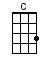 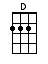 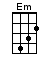 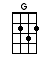 INTRO:  / 1 2 3 4 / [G] / [G] /[G] Got a new lure, got my [Em] rod and lineI [D] guess that means that it’s [G] fishin’ time[D] Guess that means that it’s [G] fishin’ time [G][G] Catch me a bass, don’t [Em] want no pike[D] Cast my line where the [G] big fish strike[D] Cast my line where the [G] big fish strikeCHORUS:[C] Oh_ [C] oh [G] oh [D] oh[C] That old raft, sure moves [G] slow [G][C] Oh_ [C] oh [G] oh [D] ohJust [C] driftin’ on the water, that’s the [D] way to go[G] Caught me a weed, then I [Em] tangled my lineBut the [D] sun was shinin’ so I [G] didn’t mind[D] Sun was shinin’ so I [G] didn’t mind [G]Then the [G] big fish struck, hit my [Em] line in a flashBut it [D] shook off the hook and disap-[G]peared with a splash[D] Shook off the hook and disap-[G]peared with a splashCHORUS:[C] Oh_ [C] oh [G] oh [D] oh[C] That old raft, sure moves [G] slow [G][C] Oh_ [C] oh [G] oh [D] ohJust [C] driftin’ on the water, that’s the [D] way to go [D]Got a [G] cooler of beer, got an [Em] old lawn chairGot my [D] line in the water and I [G] don’t have a careGot my [D] line in the water and I [G] don’t have a care [G][G] Caught a little sun [Em] caught a lot of fish[D] Not the big one, but some [G] largish[D] Not the big one, but some [G] largishCHORUS:[C] Oh_ [C] oh [G] oh [D] oh[C] That old raft, sure moves [G] slow [G][C] Oh_ [C] oh [G] oh [D] ohJust [C] driftin’ on the water, that’s the [D] way to goWatch the [G] sun go down, maybe [Em] build a campfireIf you [D] say there’s somethin’ better, you’re a [G] goddamn liarIf you [D] say there’s somethin’ better, you’re a [G] goddamn liar [G]We [G] talk about the stars, we [Em] talk about the dayWe [D] talk about the big one that [G] got away[D] Talk about the big one that [G] got awayCHORUS:[C] Oh_ [C] oh [G] oh [D] oh[C] That old raft, sure moves [G] slow [G][C] Oh_ [C] oh [G] oh [D] ohJust [C] driftin’ on the water, that’s the [D] way to go[C] Oh_ [C] oh [G] oh [D] oh[C] Trollin’ with a popper, goin’ [D] nice and slow[C] Oh_ [C] oh [G] oh [D] oh[G] Got a new lure, got my [Em] rod and lineI [D] guess that means that it’s [G] fishin’ time[G] Got a new lure, got my [Em] rod and lineI [D] guess that means that it’s [G] fishin’ timewww.bytownukulele.ca